Seaforth & District Horticultural Society – Volunteer Hours	Name:_____________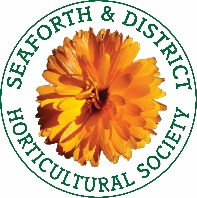 ACTIVITYMar.Apr.MayJun.JulyAug.Sep.Oct.Nov.Off SeasonTOTAL HOURSCommunity Events: - time working at local fairs, Ciderfest, plant & bake sale, Communities in Bloom, Photo contest etc.Executive, Board & Monthly Meetings: - time spent planning, setting up or social preparing for meetings, but not time during meetingsExecutive & Board Members: - President, Secretary, Treasurer and other Executive membersBus Tours, Garden Tours, & Flower Shows: - planning and preparation time, but not attendancePlanting, Preparation & Maintenance: - planning & work on flower beds, community gardens, civic improvement, ProjectsSpecial Events: - District 8 meetings, workshops, seminars, OHA convention, RecruitmentYearbook, Newsletter, Website, Brochure: planning and work to develop, produce and maintainYouth Activities: - time spent talking to or working with youth groups, schoolsOther: - please specify other activities not covered aboveGrand Total HoursPlease hand in to President or Treasurer no later than November 30.Please hand in to President or Treasurer no later than November 30.Please hand in to President or Treasurer no later than November 30.Please hand in to President or Treasurer no later than November 30.Please hand in to President or Treasurer no later than November 30.Please hand in to President or Treasurer no later than November 30.Please hand in to President or Treasurer no later than November 30.Please hand in to President or Treasurer no later than November 30.